THEMIS VV792 ESD (THEMIS VV792) АНТИСТАТИЧЕСКИЕ ТРИКОТАЖНЫЕ ПЕРЧАТКИ С ПОЛИУРЕТАНОВЫМ ПОКРЫТИЕМ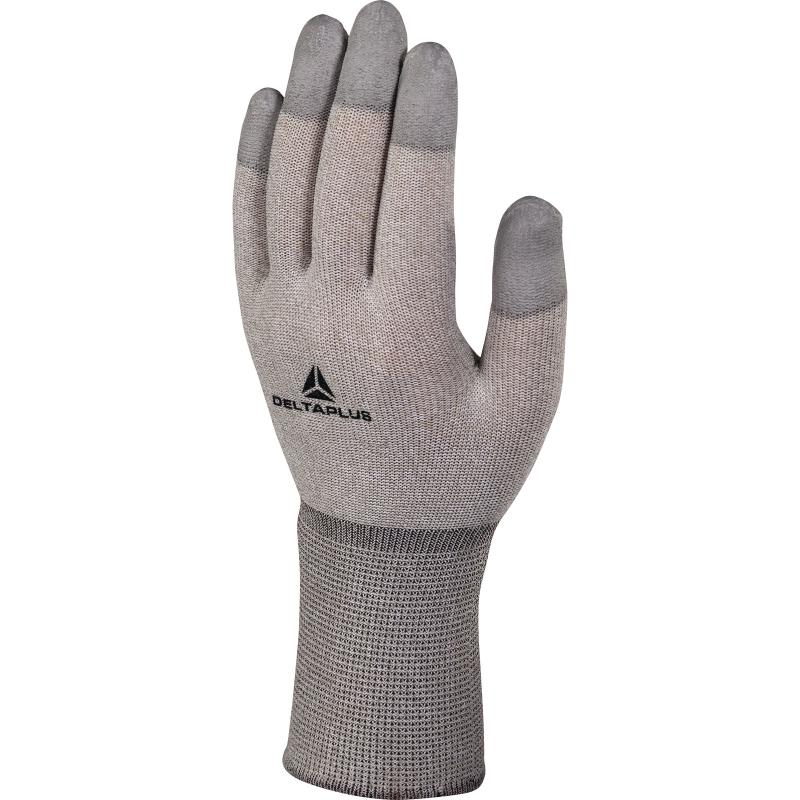 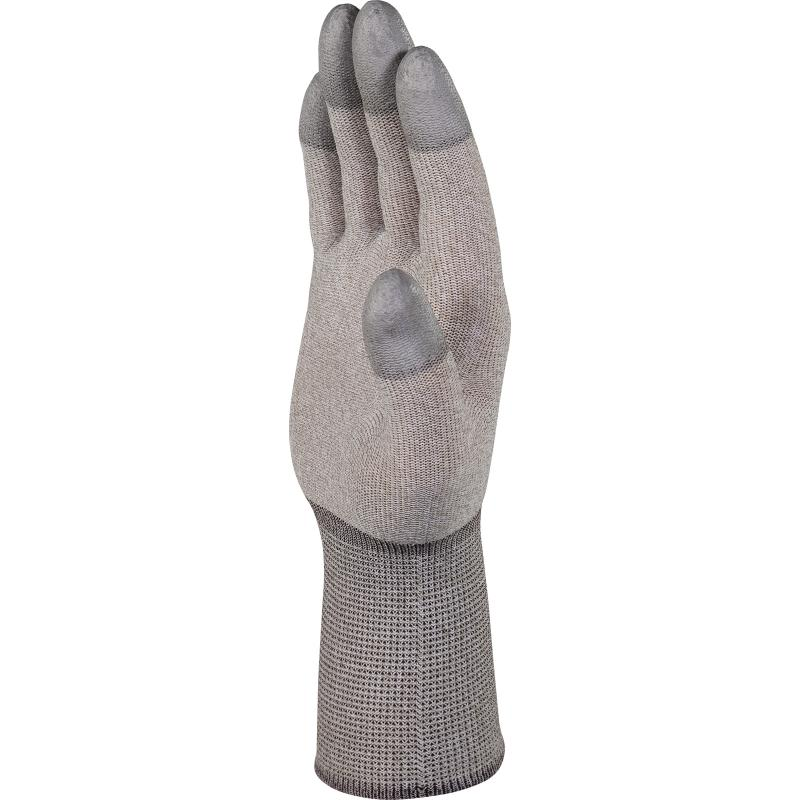 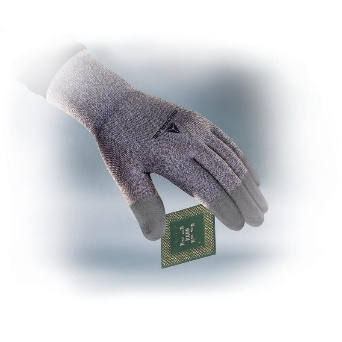 Цвет: серыйРазмер: 06/07/08/09/10/11СПЕЦИФИКАЦИЯПерчатки антистатические трикотажные бесшовные с эластичной манжетой с полиуретановым покрытием. Перчатки минимизируют вероятность возникновения электростатического разряда, являются противоскользящими и не оставляют отпечатков. Основа: полиамид с медной нитью. Размер стежка 15.Покрытие: 100% полиуретан. Покрытие частичное: кончики пальцевEN16350:2014 Protective gloves - Electrostatic properties.  < 1 x 10⁵Vertical resistance in ohms (Ω) according to EN1149-2:1997